УПРАВЛІННЯ ОСВІТИ ДЕПАРТАМЕНТУ ГУМАНІТАРНОЇ ПОЛІТИКИ ЛЬВІВСЬКОЇ МІСЬКОЇ РАДИНАВЧАЛЬНО-МЕТОДИЧНИЙ ЦЕНТР ОСВІТИ м. ЛЬВОВАОСВІТЯНСЬКИЙВ І С Н И К7 (147)жовтеньІ частинаЛьвів 2010                 Н. БІДНИКВерстання: М. СеницяТехнічний редатор: Б. ШарунУправління освіти департаменту гуманітарної політики Львівської міської радиНавчально-методичний центр освіти м. Львова щиро вітають зПРОФЕСІЙНИМ СВЯТОМ- Днем працівника освіти!Бажаємо здоров’я, щастя,благополуччя,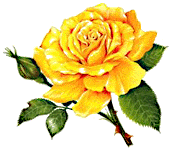 оптимізму, наполегливості у розв’язанні                освітніх завдань,                       творчих   успіхів та плідної праці                                         в ім’я процвітання України.З М І С ТПЛАН РОБОТИУправління освіти Департаменту гуманітарної політики Львівської міської ради на жовтень 2010 рокуВИТЯГ ІЗ ПЛАНУ РОБОТИНавчально-методичного центру освіти м. Львова на жовтень  2010 року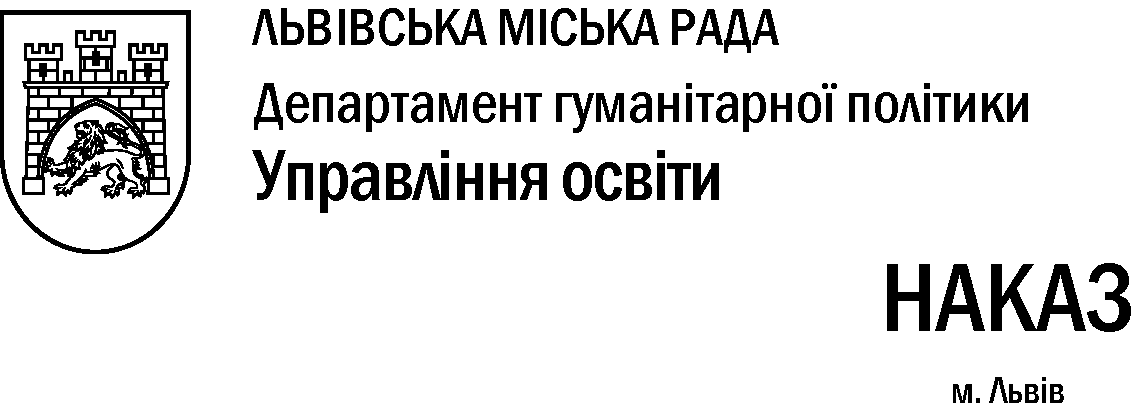 26.07.2010р. 	                                                                                                         № 281рПро забезпечення належного рівня санітарного та епідемічного благополуччя в закладах освіти м.Львова в 2010/2011 навчальному році  Керуючись вимогами ст. 59 Основ законодавства України про охорону здоров’я, ст.20 Закону України «Про забезпечення санітарного та епідемічного благополуччя населення», ст.26 Закону України «Про освіту», на виконання постанов Головного державного санітарного лікаря України від 20.07.1999р. №28 «Про забезпечення санітарного та епідемічного благополуччя населення», від 07.03.2002р. №10 «Про поліпшення організації харчування дітей та додаткові заходи  щодо упередження спалахів гострих кишкових інфекцій і харчових отруєнь в навчальних закладах України», наказу Головного управління освіти і науки Львівської обласної державної адміністрації від 26.07.2010р. №538 «Про забезпечення належного рівня санітарного та епідемічного благополуччя в загальноосвітніх навчальних закладах області та школах-інтернатах обласного підпорядкування в новому 2010/2011 навчальному році» та з метою збереження здоров’я, фізичного розвитку, попередження виникнення спалахів гострих інфекційних захворювань та харчових отруєнь серед учнів, забезпечення санітарно-гігієнічних та протиепідемічних умов у закладах освіти м. ЛьвоваН А К А З У Ю: Начальникам відділів освіти районних адміністрацій м. Львова зобов’язати керівників закладів освіти усіх типів та форм власності до 10.08.2010 року забезпечити виконання санітарно-гігієнічних та протиепідемічних вимог:Здійснити заходи з підготовки будівель, функціональних груп приміщень, систем водопостачання, в тому числі локальних джерел водопостачання, каналізування, опалення, освітлення, санітарно-технічного обладнання до комісійного приймання та забезпечити організацію навчально-виховного процесу  при наявності безпечних і нешкідливих умов функціонування в новому 2010/2011 навчальному році, в тому числі якісне водопостачання закладів, організацію харчування та медичне обслуговування учнів та вихованців.Не допускати використання для навчання учнів аварійних будівель та приміщень навчальних закладів. Обладнати та оснастити відповідно до нормативів медичні пункти та стоматкабінети для надання медичної допомоги учням відповідно до вимог п.8.6.р.8 ДСанПіН 5.5.2.008-01 в загальноосвітніх навчальних закладах.  Забезпечувати діяльність кожного навчального закладу в межах, визначених Статутом закладу. Не допускати прийому до школи учнів без медичних довідок про стан здоров’я дитини встановленого зразка (ф026/о, ф063/о).Забезпечити організацію харчування учнів, у тому числі гарячого харчування, відповідно до вимог ст. 5 Закону України «Про охорону дитинства» від 14.09.2004року №142-У, постанов Кабінету Міністрів України від 03.11.2004 року №1200, від 19.06.2002 року №856, від 22.11.2004 року №1591, спільних наказів МОЗ і МОН України від 01.06.2005 року №241/329 «Про затвердження порядку організації харчування дітей у навчальних та оздоровчих закладах», від 15.08.2006 р. №620/563 «Щодо невідкладних заходів з організації харчування дітей у дошкільних, загальноосвітніх, позашкільних навчальних закладах».Начальникам відділів освіти районних адміністрацій м. Львова:Погодити з державною санепідслужбою відповідної території режим роботи кожного навчального закладу, тижневе навчальне навантаження, в тому числі умови навчання учнів 1-х класів та учнів груп продовженого дня відповідно до вимог р.9 ДСанПіН 5.5.2.008-01.Забезпечити створення належних санітарно-гігієнічних умов у частині гарантованого водозабезпечення, каналізування, необхідних санітарно-побутових умов, умови для дотримання правил особистої гігієни, в тому числі облаштування внутрішніх санвузлів, відновлення роботи їдалень навчальних закладів та виконання заходів, спрямованих на зміцнення здоров’я, профілактику захворюваності серед дітей та учнівської молоді.До 10.08.2010 року провести дезінфекційні, дезінсекційні, дератизаційні заходи в приміщеннях навчальних закладів відповідно до вимог р11.п.11.6. ДСанПіН 5.5.2.008-01. Забезпечити навчальні заклади незнижуваним  (не менше, ніж на 2 тижні роботи) запасом миючих, дезінфікуючих засобів, медикаментів для медичних пунктів.Укласти угоди з лікувально-профілактичними закладами на здійснення медичного обслуговування школярів, для проведення періодичних медичних оглядів педагогів, вихователів та іншого персоналу.Забезпечити дотримання вимог санітарного законодавства, в тому числі щодо профілактики спалахів гострих кишкових інфекційних захворювань, харчових отруєнь, випадків шкільного травматизму в навчальних закладах.Не допускати до роботи педагогічних та інших працівників дошкільних, загальноосвітніх, позашкільних навчальних закладів без особистих медичних книжок, відповідно до вимог постанови Кабінету Міністрів України від 23.05.2001 року №559 та в обсязі, визначеному наказом МОЗ України від 23.07.2002 року №280 «Щодо організації проведення обов’язкових профілактичних медичних оглядів працівників окремих професій, виробництв і організацій, діяльність яких пов’язана з обслуговуванням населення і може призвести до поширення інфекційних хвороб».Забезпечити проведення гігієнічного навчання працівників харчоблоків за програмою, затвердженою наказом МОЗ України від 17.03.2010 року №238 «Про заходи щодо проведення гігієнічного навчання закладами санепідслужби».Забезпечити проведення курсової підготовки кухарів харчоблоків навчальних закладів відповідно до вимог спільного наказу Міністерства праці та соціальної політики та Міністерства освіти і науки України «Про затвердження Положення про професійне навчання кадрів на виробництві» від 26.03.2001 року №127/151.Погодити з держсанепідслужбою території умови та режим харчування школярів, в тому числі двотижневі перспективні меню, маршрути та графіки доставки харчових продуктів та продовольчої сировини відповідно до вимог спільного наказу МОЗ і МОН України від 01.06.2005 року №242/329 «Про затвердження порядку організації харчування дітей у навчальних та оздоровчих закладах» та р.10 ДСанПіН 5.5.2.008-01. Контроль за виконанням даного наказу покласти на заступника начальника управління освіти департаменту гуманітарної політики Львівської міської ради Г.Слічну.Начальник управління                                            Н. Оксенчук12.08.2010р. 	                                                                                                           № 289рПро вжиття невідкладних заходів щодо посилення контролю органів управлінняосвітою за охопленням навчанням дітей і підлітків шкільного віку та відвідуванням учнями навчальних занять у ЗНЗ м.Львова усіх типів та форм власностіНа виконання вимог  Конституції  України (ст. 53), Законів України «Про місцеве самоврядування в Україні» (ст.32), «Про освіту» (ст.ст. 6, 14, 35), «Про загальну середню освіту» (ст.ст. 3, 6, 36), Указу Президента України від 20.03.2008 р. № 244 «Про додаткові заходи щодо підвищення якості освіти в Україні» (п.3), Інструкції з обліку дітей і підлітків шкільного віку, затвердженої постановою Кабінету Міністрів України від 12.04.2000р. №646, рішення виконавчого комітету Львівської міської ради від 01.04.2010р. №365 «Про організацію проведення обліку дітей та роботи щодо охоплення навчанням дітей і підлітків шкільного віку у м.Львові у 2010 році», наказу МОН України від 22.12.2009р. №1175 «Про вдосконалення контролю за охопленням навчанням дітей і підлітків шкільного віку», наказу Головного управління освіти і науки Львівської обласної державної адміністрації від 13.01.2010р. №9 «Про вдосконалення контролю за охопленням навчанням дітей та підлітків шкільного віку», з метою забезпечення  виконання місцевими органами управління освітою чинного законодавства у частині охоплення учнівської молоді повною  загальною середньою освітою Н А К А З У Ю:1. Начальникам  відділів освіти районних адміністрацій:Забезпечити виконання вимог Законів України «Про місцеве самоврядування в Україні» (ст. 32), «Про освіту» (ст.ст. 6, 14, 35), «Про загальну середню освіту» (ст.ст.3, 6, 36), Указу Президента України від 20.03.2008р. № 244 «Про додаткові заходи щодо підвищення якості освіти в Україні» (п.3), Інструкції з обліку дітей і підлітків шкільного віку, затвердженої постановою Кабінету Міністрів України від 12.04.2000 р. № 646.1.2. Встановити чіткий систематичний контроль за охопленням навчанням дітей і підлітків шкільного віку у навчальних закладах району.1.3. Неухильно  дотримуватись наказів управління освіти департаменту гуманітарної політики Львівської міської ради:від 25.12.2009р. №2601-12/650 «Про підсумки проведеної роботи щодо забезпечення своєчасного і повного обліку дітей і підлітків шкільного віку у м.Львові в 2009 році»;від 28.01.2010р. № 2601-12/28 «Про затвердження Комплексних заходів щодо якісного проведення обліку дітей і підлітків шкільного віку у м.Львові в 2010 році та забезпечення виконання чинного законодавства в частині здобуття учнівською молоддю обов’язкової повної загальної середньої освіти»;від 10.03.2010р. №100р «Про результати перевірки дотримання відділами освіти районних адміністрацій та керівниками закладів освіти м.Львова нормативних документів у частині обліку дітей та охоплення їх навчанням у загальноосвітніх навчальних закладах м.Львова»;від 02.04.2010р. №133р «Про організацію проведення обліку дітей та роботи щодо охоплення навчанням дітей і підлітків шкільного віку у м.Львові  у 2010 році». 1.4.   Зобов’язати керівників закладів освіти незалежно від форм власності:1.4.1.  взяти під особистий контроль відвідування учнями навчальних занять;1.4.2. до 04.09.2010р. провести якісну перевірку явки дітей і підлітків шкільного віку до навчального закладу;1.4.3. зібрати повну інформацію щодо неявки дітей до закладу освіти зі зазначенням  причин;1.4.4. забезпечити своєчасне подання цієї інформації у відділ у справах дітей;1.4.5. посилити адміністративний контроль за станом відвідування учнями навчальних занять, персональну відповідальність класних керівників та оперативність здійснення контролю за фактом відсутності учнів на уроках;1.4.6. невідкладно інформувати батьків або осіб, які їх замінюють, про факти відсутності учня (учениці) на уроках,  у кожному конкретному випадку з’ясовувати причини;1.4.7. тримати на постійному контролі стан поведінки і навчання учнів, схильних до правопорушень; у разі тривалої відсутності учнів на заняттях організувати індивідуальну роботу  щодо надання допомоги у засвоєнні навчального матеріалу.1.5. Провести моніторинг стану відвідування учнями навчальних занять у загальноосвітніх навчальних закладах м.Львова усіх типів та форм власності за І семестр та ІІ семестр 2010/2011 навчального року.           1.6. До 17.01.2011р. та до 10.06.2011р. подати в управління освіти результати моніторингу стану відвідування навчальних занять в розрізі навчальних закладів району згідно з додатком 1. 1.7. Систематично аналізувати стан охоплення навчанням дітей і підлітків шкільного віку для здобуття повної загальної середньої освіти.1.8. Притягувати до відповідальності керівників закладів освіти, які допускають порушення чинного законодавства, що призводить до обмеження права дітей на одержання загальної середньої освіти.2. Головному спеціалісту управління освіти департаменту гуманітарної політики Львівської міської ради Л. Васюті: 2.1. Із 06.09.2010р. до 26.09.2010р. здійснити перевірку дотримання чинного законодавства у частині охоплення учнівської молоді повною загальною середньою освітою.2.2. До 01.10.2010р. узагальнити  матеріали перевірки.2.3. До 04.10.2010р. підготувати матеріали на засідання Колегії управління освіти «Про стан відвідування навчальних занять учнями ЗНЗ м.Львова у 2009/2010 навчальному році. Результати моніторингових досліджень».2.4. До 24.01.2011р. та до 24.06.2011р.  проаналізувати результати моніторингу, підготувати аналітичну довідку щодо стану відвідування учнями навчальних занять упродовж 2010/2011 навчального року.2.5. До 28.06.2011р. обговорити аналітичну довідку на нараді спеціалістів відділів освіти районних адміністрацій.2.6. Систематично здійснювати контроль за охопленням навчанням дітей і підлітків шкільного віку в навчальних закладах м. Львова.3. Контроль за виконанням  наказу покласти на заступника начальника управління освіти департаменту гуманітарної політики Львівської міської ради Г. Слічну. Начальник  управління                                                     Н. ОксенчукДодаток 1 до наказу УО ДГП ЛМР від 12.08.2010р. № 289р,12.08. 2010 р. 						                   № 300рПро проведення огляду-конкурсу“Зелені оази” на краще внутрішнє та зовнішнє озеленення закладів освіти м. ЛьвоваВідповідно до плану роботи, з метою активізації виховної екологічної та естетичної роботи зі школярами, сприяння вихованню в учнів любові до природи, ознайомлення їх із сучасними досягненнями дизайну в озелененні, залучення школярів до благоустрою та  озеленення шкільної території, класних приміщень, коридорів, залів, організації дослідницької роботи з квітникарстваН А К А З У Ю:Організувати зі 20 по 30 вересня 2010 року проведення огляду-конкурсу серед учнівських колективів «Зелені оази»  у таких номінаціях:загальне озеленення закладів освіти;  зовнішнє озеленення закладів освіти;внутрішнє озеленення закладів освіти. Начальникам відділів освіти районних адміністрацій м. Львова:2.1. Провести до 15.09.2010р. районні огляди закладів освіти на краще озеленення.2.2. 17.09.2010 р. подати в управління освіти департаменту гуманітарної політики Львівської міської ради письмову заявку на участь одного загальноосвітнього, одного дошкільного та одного позашкільного навчальних закладів району у міському етапі огляду – конкурсу «Зелені оази». Затвердити журі конкурсу-огляду «Зелені оази» у складі:І.Гайдук -  головного спеціаліста управління освіти департаменту гуманітарної політики Львівської міської ради, голови журі; І. Антаховича - директора ЛМДЕНЦ , заступника голови журі;Л. Полякової - завідувача відділу біології та організаційно–масової роботи, члена  журі; І. Данилович - керівника гуртка кімнатного квітівництва, члена журі.Головному спеціалісту управління освіти І. Гайдук  підбити  підсумки та  відзначити переможців огляду-конкурсу  „Зелені оази”  до 30 жовтня 2010 року. Контроль за виконанням даного наказу покласти на заступника начальника управління  освіти Г. Слічну.Начальник   управління  			Н. Оксенчук12.08. 2010 р. 						                       № 302рПро затвердження Заходів із питань організації правоосвітньої та правовиховної роботиу  2010  –  2011  навчальному роціЗ метою організації правоосвітньої та правовиховної роботи у загальноосвітніх навчальних закладах, впровадження кращих методів превентивного виховання, запобігання жорстокому поводженню з дітьми, збереження життя і здоров’я  учнівської молоді, поширення  правових знань та профілактики правопорушеньНАКАЗУЮ:Затвердити Заходи управління освіти департаменту гуманітарної політики Львівської міської ради  з питань організації правоосвітньої та правовиховної роботи, профілактики узалежнень, правопорушень та злочинності серед неповнолітніх у 2010-2011 навчальному році   (додаються).Начальникам відділів освіти районних адміністрацій м. Львова:Забезпечити  виконання названих вище Заходів.  Здійснювати постійний контроль за організацією роботи правоосвітнього та правовиховного спрямування у навчальних закладах  району.Звіти про проведену роботу подати в управління освіти  до 15 грудня 2010 року  та  до 15 травня 2011 року. Директорові Навчально – методичного центру освіти м. Львова Н. Проць організувати надання методичної допомоги заступникам директорів навчальних закладів із виховної роботи, класним керівникам, практичним психологам, соціальним педагогам, педагогам– організаторам щодо профілактичної роботи з дітьми та підлітками.Директорові міського координаційно-методичного центру „Галицьке юнацтво” В.Іваху:4.1. Надавати методичну та практичну допомогу відділам освіти, навчальним закладам в організації та проведенні відповідних заходів.4.2. У газеті „Галицьке юнацтво” висвітлювати тематику щодо профілактики правопорушень серед неповнолітніх, пропагування здорового способу життя.Головному спеціалістові управління освіти І. Гайдук: Координувати та систематично здійснювати контроль за організацією  правоосвітньої та  правовиховної  роботи.У листопаді  2011 року спільно з Львівським міським управлінням юстиції   здій-снити вивчення питання організації правоосвітньої та правовиховної роботи, профілактики узалежнень, правопорушень та злочинності серед неповнолітніх у загальноосвітніх навчальних закладах м. Львова.  6. Контроль за виконанням даного наказу покласти на заступника начальника управління освіти      Г. Слічну.      Начальник  управління	                 Н. ОксенчукДодаток до наказу  УО ДГП ЛМР                                                                                                               від 12.08.2010 р. № 302р   Заходиуправління освіти департаменту гуманітарної політикиЛьвівської міської радиз питань організації правоосвітньої та правовиховної роботи, профілактики узалежнень, правопорушень та злочинностісеред неповнолітніх  у 2010 – 2011  навчальному році Організувати проведення круглого столу за участю представників органів управління освітою та органів внутрішніх справ щодо розробки спільних заходів для реалізації Концепції державної програми профілактики правопорушень на 2010/2015 роки.                                                               Управління освіти                                                                департаменту гуманітарної  політики                                                               Львівської  міської ради,                                                               МКМЦ  „Галицьке юнацтво”.                                                               Жовтень 2010 року. Спільно з Львівським міським управлінням юстиції забезпечити просвітницьку роботу  з попередження жорстокого поводження  серед  дітей та щодо дітей з боку дорослих,  запобігання злочинності серед учнівської молоді.                                                               Управління освіти                                                                департаменту гуманітарної  політики                                                               Львівської  міської ради,			             відділи освіти районних  адміністрацій,                                                                МКМЦ  „Галицьке юнацтво”.			             Упродовж навчального року.  Організувати проведення круглого столу за участю представників міського учнівського парламенту та студентської ради Львівського державного університету внутрішніх справ на тему: «Роль самоврядування. Формування поваги до правових норм в учнівському/студентському середовищі».                                                               Управління освіти                                                                департаменту гуманітарної  політики                                                               Львівської  міської ради,                                                               МКМЦ  „Галицьке юнацтво”.                                                               Листопад 2010 року.Організувати  проведення  науково-практичного семінару  для  заступників директорів загальноосвітніх навчальних закладів із виховної роботи на тему: „Стратегія протидії негативному впливу узалежнень на фізичне, психічне, інтелектуальне здоров’я дітей» за участю науковців Львівського медичного університету ім. Д. Галицького та Львівського державного університету безпеки життєдіяльності.                                                             Управління освіти департаменту                                                                                                                                                                         гуманітарної  політики Львівської міської			          ради, МКМЦ „Галицьке юнацтво”.			          березень  2011 року.Провести міську конференцію на тему: «Про підсумки реалізації міської Програми подолання проявів жорстокості та насильства в учнівському середовищі на 2008-2010 роки» за участю представників управління юстиції, управління внутрішніх справ, відділів освіти, навчальних закладів.                                                             Управління освіти департаменту                                                                                                                                                                          гуманітарної  політики Львівської міської			           ради, МКМЦ „Галицьке юнацтво”.                                                              НМЦО м. Львова.			           Квітень  2011 року. Забезпечити участь педагогічних працівників, представників органів управління освітою у  спільних з ВУСД, КМСД профілактичних рейдах  „Урок”, „Діти вулиці”, „Підліток”, спрямованих на соціальний  та правовий захист дітей, запобігання їх бездоглядності, профілактику правопорушень.                                                          Відділи освіти районних адміністрацій.			        Упродовж навчального року.Розглядати питання щодо профілактики правопорушень, дитячої бездоглядності, жорстокого поводження з дітьми на засіданнях педагогічних рад навчальних закладів, колегіях відділів освіти.                                                           Відділи освіти районних адміністрацій.			         Упродовж навчального року.Сформувати банк даних  дітей соціально незахищених категорій, а саме: сиріт та дітей, позбавлених батьківської опіки; дітей з особливими потребами; дітей із малозабезпечених сімей; дітей із багатодітних сімей; дітей, які виховуються у дисфункційних сім’ях; дітей, які постраждали внаслідок  Чорнобильської катастрофи.                                                               Відділи освіти районних адміністрацій.			             До 01.10.2010р.Організувати роботу щодо залучення дітей із девіантною поведінкою до занять у гуртках і спортивних секціях загальноосвітніх та позашкільних навчальних закладів.                                                             Відділи освіти районних адміністрацій,			           керівники навчальних закладів.			           Упродовж навчального року. Здійснювати педагогічний патронат над дітьми, батьки яких перебувають за кордоном.                                                                Керівники навчальних закладів.                                                                Постійно.  Створити у кожному загальноосвітньому навчальному закладі правовий            консультаційний пункт для учнів, батьків, педагогів.                                                               Відділи освіти районних адміністрацій,			             керівники навчальних закладів.  До 01.10.2010 р.Організовувати проведення тижнів правових знань з метою профілактики правопорушень та активізації правоосвітньої роботи у середовищі учнівської молоді.                                                                  Відділи освіти районних адміністрацій,				керівники навчальних закладів,				МКМЦ „Галицьке юнацтво”.				Листопад  2010 року, квітень 2011 року.Провести підсумкову нараду з метою узагальнення проведеної у 2010–2011  навчальному році правоосвітньої та правовиховної роботи, впровадження кращих форм і методів превентивного виховання, запобігання жорстокому поводженню з дітьми, збереження життя і здоров’я учнівської молоді, поширення правових знань та профілактики правопорушень.                       				Управління освіти департаменту                                                                                                                                                                                 гуманітарної  політики                                                                    Львівської міської ради.				Червень 2011 року.                   Головний спеціаліст                    управління освіти                                                    І. Гайдук19.08.2010р.                                                                                                      № 303р								  Про єдиний порядок державної статистичної звітності, розслідування та облік нещасних випадківВідповідно до ст. 22 Закону України «Про охорону праці», Закону України «Про загальнообов’язкове державне соціальне страхування від нещасного випадку на виробництві та професійного захворювання, які спричинили втрату працездатності», державного порядку розслідування та обліку нещасних випадків невиробничого характеру, затвердженого Постановою Кабінету Міністрів України від 22.03. 2001р. N 270, Положення про порядок розслідування та ведення обліку нещасних випадків, професійних захворювань і аварій на виробництві, затвердженого постановою Кабінету Міністрів України від 21.08.2001р. № 1094, Положення про розслідування нещасних випадків, що сталися під час навчально-виховного процесу у навчальних закладах, затвердженого наказом Міністерства освіти і науки України від 31.08.2001р. № 616 інших нормативно-правових актів з охорони праці та охорони здоров’я, з метою оперативного реагування на нещасні випадки, правового забезпечення та соціального захистуНАКАЗУЮ:1. Начальникам відділів освіти районних адміністрацій Львівської міської ради, директорам установ освіти (безпосереднім роботодавцям), директорам навчальних закладів міського підпорядкування:Організувати у підпорядкованих навчальних закладах єдиний порядок розслідування, облік та аналіз нещасних випадків, що сталися з учнями (вихованцями) та учасниками навчально-виховного процесу.Покласти персональну відповідальність за достовірність зазначених у державних статистичних звітах відомостей на посадових осіб відділу освіти.Забезпечити:1.3.1.	Контроль за правильним і своєчасним розслідуванням та обліком нещасних
випадків, що сталися під час навчально-виховного процесу та у побуті;Реєстрацію відділом освіти усіх нещасних випадків, оформлених актами за формою Н-Н, НТ у журналах реєстрації нещасних випадків, що сталися з учнями (вихованцями;Оперативне повідомлення протягом доби управління освіти, про кожний нещасний випадок, що стався у підпорядкованому навчальному закладі;Надання в управління освіти копії акта Н-Н про розслідування нещасного випадку, що стався під час навчально-виховного процесу;1.3.5.	щоквартальну звітність за підлеглістю (навчальний заклад - відділ освіти -
управління освіти); подача звітів - до 5 числа:■	"Звіт про травматизм під час навчально-виховного процесу" за формою НВ з пояснювальною запискою - (стислим аналізом нещасного випадку: місце події (урок, перерва, виховний захід), причина, вид травми (перелом, забій, поріз тощо);
■	„Звіт про нещасні випадки невиробничого характеру серед учнів навчальних
закладів" за формою НТ;■	„Звіт про нещасні випадки із смертельним наслідком" за формою НВС;■„Звіт про травматизм на виробництві" за формою № 7 - ТНВ (окремо по
школах, дошкільних навчальних закладах, позашкільних навчальних закладах,
НВК «Школа-садок», установах тощо);1.3.6. аналіз причин нещасних випадків.1.4. Заслуховувати на колегіях, засіданнях, нарадах стан травматизму в підпорядкованих навчальних закладах.1.5. Усунути практику приховування нещасних випадків, що трапилися у навчальних закладах під час навчально-виховного процесу та у побуті.Притягувати до відповідальності згідно з чинним законодавством винних осіб у разі порушення порядку розслідування, обліку та оперативного повідомлення про нещасні випадки, які сталися з дітьми.Покласти на керівника навчального закладу персональну відповідальність за правильне і своєчасне розслідування та облік нещасних випадків, професійних захворювань і аварій, складання актів, розроблення і виконання заходів щодо усунення причин нещасного випадку.Довести до відома керівників підпорядкованих навчальних закладів єдині вимоги розслідування нещасних випадків. (Додаток №1).2.	Головному спеціалісту з питань загальної середньої освіти Л. Василишин:2.1.	Постійно інформувати Головне управління освіти і науки Львівської обласної
державної адміністрації про нещасні випадки, що сталися з працівниками та учнями
(вихованцями) навчальних закладів м.Львова.2.2.	Здійснювати контроль відділів освіти за правильним і своєчасним розслідуванням та обліком нещасних випадків, що сталися під час навчально-виховного процесу та у побуті.
2.3. Забезпечити підготовку державних статистичних щоквартальних узагальнених звітів за відповідною формою:
■	„Звіт про травматизм під час навчально-виховного процесу» за формою НВ із
пояснювальною запискою;■	„Звіт про нещасні випадки невиробничого характеру серед учнів навчальних
закладів» за формою НТ;„Звіт про нещасні випадки із смертельним наслідком» за формою НВС;„Звіт про травматизм на виробництві» за формою № 7 – ТНВ (окремо по школах, дошкільних навчальних закладах, позашкільних навчальних закладах, НВК «Школа-садок», установах тощо).2.4. Щоквартально проводити аналіз причин нещасних випадків.2.5. Забезпечити напрацювання заходів щодо запобігання нещасним випадкам.2.6. Заслуховувати на засіданнях, робочих нарадах питання про стан травматизму.3.	Контроль за виконанням наказу залишаю за собою.В.о. начальника управління       Г. СлічнаДодаток №1                                                                                                      до наказу                                                                                                УО  ДГП ЛМР                від 19.08.2010р.  № 303р ЄДИНІ ВИМОГИ РОЗСЛІДУВАННЯНЕЩАСНИХ ВИПАДКІВ У НАВЧАЛЬНИХ ЗАКЛАДАХ МІСТА ЛЬВОВА1. Розслідування нещасних випадків, що сталися під час навчально-виховного процесу:1.1. Повідомити  батьків  потерпілого (особу, яка представляє  інтереси дитини) про нещасний випадок.1.2. Зробити запит висновку лікувально-профілактичного закладу про характер і тяжкість
ушкодження потерпілого.1.3.Оперативно протягом доби повідомити відділ освіти (за підлеглістю управління освіти) про нещасний випадок зі смертельним наслідком.Наказом призначити комісію з розслідування.Проконтролювати роботу комісії з розслідування нещасного випадку, яка протягом трьох діб зобов'язана провести розслідування нещасного випадку, з’ясувати обставини і причини, розробити заходи щодо усунення причин нещасного випадку, визначити відповідальних за це осіб; виявити і опитати свідків та осіб, які допустили порушення нормативних актів, отримати пояснення у потерпілого; скласти акт про нещасний випадок за формою Н-Н у п'яти примірниках.Протягом 3-х діб після закінчення розслідування необхідно затверджені керівником навчального закладу акти направити: батькам або особі, яка представляє інтереси дитини; до архіву навчального закладу; керівнику служби охорони праці або особі, на яку покладено ці обов'язки (відповідальному); до відділу освіти (копія подається в управління освіти).Розглянувши матеріали розслідування нещасного випадку, видати наказ про вжиття запропонованих комісією заходів щодо запобігання подібним випадкам, а також притягти до відповідальності осіб, які допустили порушення законодавчих та нормативних актів з охорони праці та вимог безпеки життєдіяльності.Письмово повідомити відділ освіти (управління освіти) про результати вжитих заходів безпеки життєдіяльності.Забезпечити вчасну та достовірну підготовку державних статистичних звітів за формою: „Звіт про травматизм під час навчально-виховного процесу" за формою НВ із пояснювальною запискою - (стислим аналізом нещасного випадку: місце події (урок, перерва, виховний захід), причина, вид травми (перелом, забій, поріз тощо); „Звіт про нещасні випадки із смертельним наслідком" за формою НВС; „Звіт про травматизм на виробництві" за формою № 7 - ТНВ (окремо по школах, дошкільних навчальних закладах, позашкільних навчальних закладах, НВК «Школа-садок», установах тощо).1.10.Щоквартально проводити аналіз причин нещасних випадків, що сталися з дітьми під час навчально-виховного процесу та у побуті. 1.11.Постійно розробляти заходи щодо запобігання нещасним випадкам під час навчально-виховного процесу та у побуті.1.12. Раз у семестр заслуховувати на засіданнях, педагогічних радах стан травматизму учасників навчально-виховного процесу.1.13.У разі незгоди потерпілого (батьків потерпілого) зі змістом акта, складеного комісією з розслідування навчального закладу навчальний заклад оперативно повідомляє відділ освіти. У разі письмового звернення батьків потерпілого до відділу освіти розслідування проводиться повторно.1.14.Нещасний випадок, про який потерпілий за відсутності свідків не повідомив керівника навчального закладу або наслідки від якого виявилися не відразу, розслідується протягом місяця з дня одержання письмової заяви потерпілого (його батьків або особи, яка представляє його інтереси). У цьому разі питання про складання акта за формою Н-Н вирішується комісією з розслідування після всебічної перевірки заяви про нещасний випадок, що стався, з урахуванням усіх обставин, медичного висновку про характер травми, можливої причини її походження, свідчень учасників та інших доказів. Одержання медичного висновку покладається на керівника навчального закладу.1.15.Відомості про всі нещасні випадки за підсумками року, оформлені актами за формою Н-Н та НВ, узагальнюються у звіті з пояснювальною запискою (стислим аналізом причин і видів подій, що призвели до нещасних випадків).2. Розслідування нещасних випадків, що сталися у побуті:2.1.Підготувати наказ про розслідування   нещасного   випадку   на   підставі   звернення потерпілого, листка непрацездатності або довідки лікувально-профілактичного закладу. 2.2.Проконтролювати, щоб під час розслідування були взяті до уваги листок непрацездатності (довідка лікувально-профілактичного закладу), а також пояснення потерпілого та свідчення очевидців.2.3.Розробити заходи щодо запобігання подібним випадкам, а також щодо вирішення питань соціального захисту потерпілих.2.4.Вести контроль за реєстрацією нещасних випадків, оформлених актами за формою НТ.2.5.Забезпечити ведення обліку нещасних випадків та аналіз причин їх виникнення відповідно до визначених форм та термінів подачі.2.6.Забезпечити підготовку щоквартальної звітності про всі нещасні випадки, що стались у побуті - стислий аналіз причин і чинників нещасних випадків за формою „Звіт про нещасні випадки невиробничого характеру серед учнів навчальних закладів" із пояснювальною запискою (стислим аналізом нещасних випадків).В.о. начальника 	управління 		Г. Слічна19.08.2010р.							  № 304рПро дотримання вимог охорони праці,	безпеки життєдіяльності  у  2010-2011 навчальному роціНа виконання державної політики в галузі охорони праці, Законів України «Про охорону праці», «Про освіту», «Про пожежну безпеку», «Про дорожній рух», «Про забезпечення санітарного та епідемічного благополуччя населення», з метою попередження нещасних випадків та належної організації  у навчальних закладах роботи з охорони праці та  безпеки життєдіяльностіН А К А З У Ю:1. Начальникам відділів освіти районних адміністрацій Львівської міської ради,    директорам закладів та установ міського підпорядкування:1.1. Забезпечити:1.1.1. організацію та проведення заходів з охорони праці та підготовки навчальних закладів до роботи у 2010-2011 навчальному році;1.1.2. контроль за виконанням робіт, які негативно можуть впливати на дітей та стан довкілля;1.1.3. створення у підпорядкованих навчальних закладах усіх форм власності служби з охорони праці (комісії з охорони праці);1.1.4. належний контроль за додержанням підлеглими вимог нормативних актів з охорони праці, виробничої дисципліни, що регламентується посадовою інструкцією;1.1.5. проведення навчання (відповідні інструктажі) з питань охорони праці та безпеки життєдіяльності відповідно до вимог чинного законодавства та у зв’язку з початком нового навчального року;1.1.6. призначення у кожному навчальному закладі уповноваженого трудового колективу з питань охорони праці для здійснення громадського контролю за дотриманням законодавства про охорону праці;1.1.7. створення до 1 листопада 2010 року в кожному районі профільного навчально-методичного кабінету  з охорони праці;1.1.8. у кожному навчальному закладі діяльність кімнат чи кутків з охорони праці та безпеки життєдіяльності; 1.1.9. укладення плану роботи щодо охорони праці, поліпшення безпеки, гігієни праці та виробничого середовища, профілактики травматизму, професійних захворювань; 1.1.10. контроль за проведенням медичних оглядів працівників навчальних закладів; 1.1.11. проведення технічного огляду об’єктів та устаткування з метою прийняття рішення щодо подальшої їх експлуатації;1.1.12. підготовку відповідних дозволів на експлуатацію навчальних кабінетів, майстерень, спортивних залів та використання обладнання;1.1.13. усунення недоліків у навчальних приміщеннях, підвальних приміщеннях, горищах, на складських приміщеннях із метою вчасного визначення протипожежного стану об’єктів та аварійних ситуацій;1.1.14. приведення інженерно-технічних комунікацій, устаткування, обладнання у відповідність до чинних стандартів, правил, норм з охорони праці; постійний контроль безпечного стану робочих місць, обладнання, приладів, інструментів тощо;1.1.15. ознайомлення під підпис усіх працівників навчального закладу та учнів з основними вимогами пожежної безпеки;1.1.16. передплату періодичних видань з безпеки життєдіяльності, пожежної безпеки та охорони праці;1.1.17. організацію навчання з охорони праці та безпеки життєдіяльності відповідно до визначеної компетенції;1.1.18. проведення щотижневих, щомісячних, щоквартальних внутрішньошкільних перевірок стану охорони праці з метою профілактики та оперативного усунення суттєвих порушень;1.1.19. повідомлення за підлеглістю протягом доби про аварію, надзвичайну ситуацію та кожний нещасний випадок, що трапився з вихованцем, учнем, працівником  на виробництві та у побуті.1.2. Перевірити: 1.2.1. виконання графіків проведення навчання працівників закладів та установ із питань охорони праці та наявність посвідчень  чи протоколів про підвищення кваліфікації з охорони праці; 1.2.2. наявність посадових інструкцій (обов’язків) на усіх працівників закладу (кожна інструкція повинна бути затверджена директором і погоджена з профспілкою, доведена під підпис до кожного працівника);1.2.3. наявність правил Внутрішнього трудового розпорядку для працівників навчального закладу, що повинні бути затверджені директором та доведені під підпис до кожного працівника;1.2.4. наявність колективних  договорів та зобов’язати адміністрацію навчальних закладів  проаналізувати виконання вимог колективного договору;1.2.5. інвентаризацію та забезпечення учасників навчально-виховного процесу спецодягом, спецвзуттям та іншими засобами індивідуального захисту згідно з державними вимогами;1.2.6. стан протипожежного водопостачання, наявність вказівників;1.2.7. наявність плану (схеми) евакуації людей на випадок надзвичайної ситуації та інструкції, що визначає дії людей із забезпечення безпечної та швидкої евакуації; 1.2.8. приведення в повну готовність первинних засобів пожежогасіння;1.2.9. стан електромережі, електрообладнання, роботу систем автоматичної пожежної сигналізації.1.2.10. наявність та збереження:-  паспорта санітарно-технічного стану навчального закладу (технічний паспорт) та інвентарних списків основних засобів; -   книг складського обліку матеріалів та обліку бібліотечного фонду;- протоколів про перевірку стану захисного заземлення та ізоляції електромережі, випробувань електрозахисних засобів.1.3. Відповідальність за виконання вищевказаних заходів покласти на керівників навчальних закладів.3. Головному спеціалісту з питань загальної середньої освіти Л.Василишин:3.1. Забезпечити контроль виконання заходів та дотримання вимог охорони праці, безпеки життєдіяльності протягом навчального року.4. Контроль за виконанням наказу залишаю за собою.В.о. начальника 	управління		Г. Слічна19.08.2010р.                                                                                                            № 305рПро зміну типу середньої загальноосвітньої школи № 52ім. М. ЛобачевськогоНа виконання ухвали сесії Львівської міської ради від 24.06.2010р. № 3631 «Про зміну типу середньої загальноосвітньої школи № 52 ім. М.Лобачевського», за погодженням Головного управління освіти і науки ЛОДА, з метою забезпечення всебічного розвитку обдарованої  учнівської молоді та створення умов для навчання талановитих дітейНАКАЗУЮ:Змінити тип середньої загальноосвітньої школи №52 ім. М. Лобачевського, заснованої на комунальній формі власності, на спеціалізовану середню загальноосвітню школу № 52 ім.М.Лобачевського з поглибленим вивченням математичних наук.Фінансування спеціалізованої середньої загальноосвітньої школи №52 ім.М.Лобачевського з поглибленим вивченням математичних наук здійснювати за рахунок коштів, передбачених у бюджеті м.Львова на галузь освіти Галицького району.В.о. начальника відділу освіти  Галицької  районної адміністрації: До 01.10.2010 р. внести зміни до статуту та установчих документів навчального закладу. 4. Контроль за виконанням даного наказу залишаю за собою. В.о. начальника  управління                                            Г. Слічна19.08.2010р.                                                                                                                № 306р Про зміну типу середньої загальноосвітньої школи № 59м. ЛьвоваНа виконання ухвали сесії Львівської міської ради від 24.06.2010р.  № 3632 «Про зміну типу  середньої загальноосвітньої школи № . Львова», за погодженням Головного управління освіти і науки ЛОДА, з метою забезпечення всебічного розвитку обдарованої  учнівської молоді, організації профільного навчання, створення умов для навчання талановитих дітейНАКАЗУЮ:Змінити тип середньої загальноосвітньої школи № . Львова на Львівський художній ліцей при Львівській національній академії мистецтв.Фінансування Львівського художнього ліцею при Львівській національній академії мистецтв здійснювати за рахунок коштів, передбачених у бюджеті м.Львова на галузь освіти  Залізничного  району.Начальнику відділу освіти  Залізничної   районної адміністрації  Р.Вороняку:До 01.10.2010р. внести зміни до статуту та установчих документів навчального закладу. Контроль за виконанням даного наказу  залишаю за собою.В.о. начальника  управління                                  Г. Слічна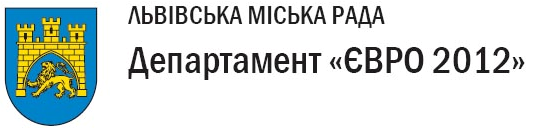 НАКАЗм. Львів 25.08.2010 р.                                                                                                     № 10       							   25.08.2010 р.                                                                                                    № 308р          							  Про організацію проведення заходу«Кубок Львова з футболу серед загальноосвітніх шкіл «Котим’яч»	З метою підготовки заходу «Кубок Львова з футболу серед загальноосвітніх шкіл «Котим’яч»НАКАЗУЮ:1. Білонозі С.Ю., начальнику управління інформації та промоцій департаменту «ЄВРО-2012» Львівської міської ради забезпечити промоційну та інформаційну підтримку проведення заходу «Кубок Львова з футболу серед загальноосвітніх шкіл «Котим’яч».2. Войтовичу Л.В., головному спеціалісту з соціальних питань та інклюзивної освіти управління освіти Львівської міської ради забезпечити участь у зазначеному вище заході шкільних команд у період із 01.09.2010р. до 25.05.2011р., а також сприяти у проведенні в школах-учасниках фінальної частини «Кубка Львова з футболу серед загальноосвітніх шкіл «Котим’яч».25.08.2010 р.                                                                                                         № 309рПро  організацію харчування дітейу загальноосвітніх навчальних закладахм. Львова в 2010 – 2011 навчальному році На виконання п. 1.6. наказу Головного управління освіти і науки Львівської обласної державної адміністрації від 26.07.2010р. № 538 «Про забезпечення належного рівня санітарного та епідемічного благополуччя в загальноосвітніх навчальних закладах області та школах-інтернатах обласного підпорядкування в новому 2010/2011 навчальному році», з метою належної організації харчування учнів у загальноосвітніх навчальних закладахН А К А З У Ю :Начальникам відділів освіти районних адміністрацій:Харчування в закладах освіти міста розпочати з 01 вересня 2010 року.Забезпечити організацію харчування дітей у загальноосвітніх навчальних закладах із дотриманням вимог ст. 5 Закону України «Про охорону дитинства» від 26.01.2001 р.№2398-111, ст. 3 Закону України «Про дитяче харчування» від 14.09.2006 року № 124-У, постанов Кабінету Міністрів України від 03.11.2004 року  № 1200, від  19.06.2002  року №856, від 22.11.2004 року №1591, спільних наказів Міністерства охорони здоров’я України та Міністерства освіти і науки України від 01.06.2005 року №242/329  «Про затвердження порядку організації харчування дітей у навчальних та оздоровчих закладах», від 15.08.2006 року №620/563 «Щодо невідкладних заходів з організації харчування дітей у дошкільних, загальноосвітніх, позашкільних навчальних закладах». Безкоштовне харчування здійснювати з дотриманням вимог чинних нормативно-правових актів у межах видатків на харчування, передбачених міським бюджетом галузі освіти на 2010 рік, при цьому вартість харчування учнів 1-4 класів має бути 3,6 грн., для дітей із малозабезпечених сімей -6,5 грн., дітей-сиріт та дітей, позбавлених батьківського піклування, - 7,5 грн.До 01.09.2010 року забезпечити  загальноосвітні навчальні заклади  гарантованим та якісним водопостачанням, створити умови для здійснення питного режиму та для дотримання особистої гігієни учнями і працівниками.Забезпечити систематичний контроль за організацією  харчування учнів 1-4-х  класів, дітей-сиріт, дітей, позбавлених батьківського піклування, дітей із малозабезпечених сімей, а також за дотриманням санітарно-протиепідемічних умов для харчування учнів, у тому числі у групах продовженого дня, у  загальноосвітніх навчальних закладах.Вжити заходів щодо максимального охоплення гарячим харчуванням учнів 5-11 класів.Щоквартально аналізувати стан організації харчування учнів загальноосвітніх навчальних закладів,  2 рази в рік заслуховувати дане питання на нарадах керівників загальноосвітніх навчальних закладів, засіданнях колегій відділів освіти з участю держсанепідслужби території.У термін до 17 вересня проаналізувати стан організації харчування в закладах освіти району та подати відповідну інформацію (згідно додатків 1-3) в управління освіти департаменту гуманітарної політики Львівської міської ради.Головному спеціалісту з соціальних питань та інклюзивної освіти Л.Войтовичу:У термін до 24.09.2010 року проаналізувати стан організації харчування в навчальних закладах міста.Впродовж жовтня - листопада 2010 року здійснити перевірку дотримання вимог нормативних документів щодо організації харчування у навчальних закладах освіти м. Львова.Контроль за виконанням наказу покласти на заступника начальника управління освіти департаменту гуманітарної політики Львівської міської ради Г. Слічну.Начальник управління                             Н. ОксенчукДодаток №1                                                                                                              до наказу УО ДГП ЛМРвід  25.08.2010 р.  № 309рОхоплення харчуванням учнів загальноосвітніх навчальних закладів м. Львовав 2010 – 2011 н.р.Додаток № 2                                                                                                                                 до наказу УО ДГП ЛМРвід  25.08.2010 р.  №309рОрганізація харчування учнів загальноосвітніх навчальних закладів м. Львовав 2010 – 2011 н.р.Додаток №3                                                                                                                                        до наказу УО ДГП ЛМРвід  25.08.2010р.  №309рІнформація про суб’єкти господарювання,що надають послуги зі громадського харчування учніву загальноосвітніх навчальних закладах м. Львова в 2010 – 2011 н.р.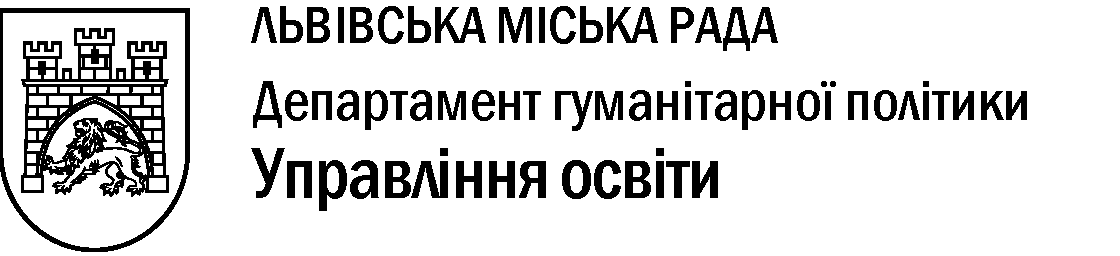 НАКАЗм. ЛьвівВід 31.08.2010 р.                                                                                             № 11 				Від 31.08.2010 р.                                                                                             № 312р  Про підсумки проведення заходу «Кубок Львова з футболу серед загальноосвітніх шкіл «Котим’яч»На підставі проведеного заходу «Кубок Львова з футболу серед загальноосвітніх шкіл «Котим’яч»НАКАЗУЮ:Відповідальному за проведення заходу нагородити подяками за сприяння у розвитку фізичної культури і спорту, участь та проведення Чемпіонату з футболу серед загальноосвітніх шкіл Львова «Котим’яч» директорів та вчителів фізичної культури згідно додатку.Директор департаменту	                                                               О. ЗасаднийНачальник управління освіти                                                           Н. ОксенчукДодатокСписок директорів та вчителів фізичної культури для відзначення подякою за сприяння у розвитку фізичної культури і спорту, участь та проведення Чемпіонату з футболу серед загальноосвітніх шкіл Львова «Котим’яч»директори: СЗШ № 91 – Здирко І.І.,  СЗШ № 41 – Божейко В.Ю., СЗШ № 54 – Пелещишин Р.М., СЗШ № 99 – Гриців Б.Ф., СЗШ № 97 – Крупник П.М., Львівської правничої гімназії – Савчак О.Т., СЗШ № 82 – Дмитрик Н.П., школи-інтернату №2 – Гомов В.М., СЗШ № 40 – Пенцак Г.Є., СЗШ № 18 – Мохнацький О.М., гімназія «Євшан»– Назар Б.В., ССЗШ № 75 – Кушнір С.А., СЗШ № 77 – Прокопишин О.В., ССЗШ №15 – Юдович В.В., СЗШ № 60 – Рачковська Л.Р., СЗШ № 59 – Малик О.С., СЗШ № 68 – Гнус П.М., СЗШ № 65 – Бичишин М.М., СЗШ № 67 – Шпильчак Б.Г., НВК «Школа І ст.-гімназія «Гроно» –  Сомик Н.П., СЗШ № 34 – Грінчук Р.З., СЗШ № 52 – Спіченко Г.Т., СЗШ № 9 – Рудницький І.Б., СЗШ № 27 – Прокопенко В.Д., СЗШ № 35 – Карпійчук Л.П., СЗШ № 87 – Петринка П.З., НВК «Школа-гімназія «Галицька» – Майорчак Н.В., СЗШ № 62 – Марциняк М.І., СЗШ № 3 – Уралова С.А., СЗШ № 10 – Маркуніна М.Ю., ССЗШ № 28 – Притуляк С.Т., Львівської академічної гімназії – Юхман Л.І., СЗШ № 93 – Моравський В.Є., СЗШ № 84 – Харченко Ю.О., СЗШ № 1 – Брилинський М.С., СЗШ № 32 – Пинянський М.З., НВК «Школа-гімназія «Сихівська» – Путій Г.І., СЗШ № 95 – Моклович Ю.Я.,  СЗШ № 90 – Борщевський А.І., СЗШ № 73 – Нагірний В.Д., НВК «Школа-ліцей «Оріяна» – Сватко Ю.І., СЗШ № 86 – Пашковська З.І., ССЗШ № 69 – Лукасевич Є.П., СЗШ № 98 – Пилявка Ю.І., СЗШ № 72 – Машлянко В.М., СЗШ № 96 – Шостак Б.Є.,  НВК «Школа-садок «Софія» – Даць І.В.вчителі фізичної культури: СЗШ № 91 – Ступок О.М., Матвіїв Н.П., Антонюк О.А.; СЗШ № 41 – Нежельського М.В.; СЗШ № 54 – Соломіна О.Я., Худло І.І.; СЗШ № 99 – Жорданія Ю.В., Шостак М.В., Андрушко О.В.; СЗШ № 97 – Береснева М.І., Береснев А., Хімчак Ю.Т.; СЗШ № 82 – Бойко М.М.; школи-інтернату № 2 – Федотов Р.Є.; СЗШ № 70 – Лукавецька І.А.; СЗШ № 42 – Гета І.П.; СЗШ № 63 – Ткач О.В.; ЛНВК «Школа І ступеня-гімназія» – Потраченко О.М.; СЗШ № 71 – Метик Р.М.; СЗШ № 7 – Коцак А.П.; СЗШ №21 – Русенко Г.Д.; СЗШ № 24 – Кутна О.П.; ССЗШ №8 – Олеськевич В.В.; Львівського ліцею ім. Героїв Крут – Носаль Б.І.; СЗШ І-ІІІ ст. «Лідер» –Беньковицька Т.; СЗШ №40 – Павлюк Н.П., Павлюк Е.В.; СЗШ № 18 – Олинець С.В., Пащак Т.Я., Пелещак І.Я.; гімназії «Євшан» – Семенів В.І.; ССЗШ № 75 – Драгомерецький Ю.Р; СЗШ № 77 – Ошуст І.Є., Коронець П.О.; ССЗШ №15 – Кондз’юб В.К., Довбуш В.Р.; СЗШ № 60 – Дякун М.І., Кобилюх Я.С.; СЗШ № 59 – Коник В.В.; СЗШ № 68 – Ковалишин Г.Б.; СЗШ № 65 – Дикий Я.С.; СЗШ № 67 – Чорний В.Д.; НВК «Школа І ст.- гімназія «Гроно» – Дідича Б.Я.; СЗШ № 34 – Шамшин В.П.; СЗШ № 52 – Зайчанов С.Г.; СЗШ № 9 – Степанов Л.В., Коваль М.М.; СЗШ № 27 – Антонюк Г.С.; СЗШ № 35 – Петренко Т.Ю., Шмулик Т.Ю.; НВК «Школа-гімназія «Галицька» – Зюганов Ю.І.; СЗШ №87 – Деркач Н.Ю., Катюхін М.О.; СЗШ №62 – Панчишин Ю.В., Гула І.О., Альфавіцька Н.Я.; СЗШ № 3 – Сень О.В.; СЗШ №10 – Пона О.В., Пупкова Т.М.; СЗШ № 28 – Рябцев В.П.; Львівської академічної гімназії – Начальник М.М.; СЗШ №93 – Хам’як О.Й., Мазій С.А.; СЗШ № 84 – Корман С.М.; СЗШ № 1 – Корінь Р.О.; СЗШ № 32 – Чорняк Р.Ю.; НВК «Школа-гімназія «Сихівська» – Мандзиняк В.Б., Феляк А.П.; СЗШ № 95 – Гузь Л.Я.; СЗШ № 90 – Гнівушевська М.Я. ,Онишкевич О.М.;  СЗШ № 73 – Тхір Н.В., Омельченко С.І.; НВК «Школа-ліцей «Оріяна» – Бондарчук В.В.; СЗШ № 86 – Коротницький Ю.Я., Шипуш Ю.М.; ССЗШ № 69 – Пашигор’єв Г.М.; СЗШ № 98 – Федоришин М.І., Комаринський О.; НВК «Школа-садок «Софія» – Лисюк В.З.; СЗШ №72 – Доміщіов С.М.; СЗШ № 96 – Джигін В.Г., Малицький О.В.; СЗШ № 13 – Степанова Л.П., Збираль В.Ю.01.09.2010р. 		                                                                                          № 314рПро затвердження заходів із питань охорони праці та безпеки життєдіяльностіна  2010 – 2011  навчальний рікНа виконання державної політики в галузі охорони праці та безпеки життєдіяльності, Законів України «Про охорону праці», «Про освіту», «Про пожежну безпеку», «Про дорожній рух», «Про забезпечення санітарного та епідемічного благополуччя населення», з метою належної організації роботи з безпеки життєдіяльності, попередження нещасних випадків під час навчально-виховного процесу та у побутіНАКАЗУЮ:1. Затвердити профілактичні заходи управління освіти департаменту гуманітарної політики Львівської міської ради  з безпеки  життєдіяльності під час навчально-виховного процесу на 2010 – 2011 навчальний рік. (Додаток 1).2. Затвердити профілактичні заходи управління освіти департаменту гуманітарної політики Львівської міської ради  з безпеки   життєдіяльності у побуті  на 2010 – 2011 навчальний рік. (Додаток 2).3. Затвердити профілактичні заходи управління освіти департаменту гуманітарної політики Львівської міської ради  з безпеки   дорожнього руху на 2010 – 2011 навчальний рік. (Додаток 3).4. Затвердити профілактичні заходи управління освіти департаменту гуманітарної політики Львівської міської ради  з пожежної безпеки  на 2010 – 2011 навчальний рік. (Додаток 4).5. Головному спеціалісту управління освіти з питань загальної середньої освіти Л.Василишин:5.1.  Забезпечити координацію виконання заходів та систематично здійснювати контроль за організацією  роботи з безпеки життєдіяльності у відділах освіти районних адміністрацій Львівської міської ради та закладах освіти.6. Начальникам відділів освіти районних адміністрацій Львівської міської ради, директорам закладів (установ) міського підпорядкування:6.1. Забезпечити виконання, контроль та вчасну підготовку звітів про виконання профілактичних заходів із безпеки життєдіяльності. (Додатки 1-4). 7. Директорові НМЦО м. Львова:7.1. Організувати надання методичної допомоги  учителям щодо профілактичної роботи з питань безпеки життєдіяльності. 8. Директорові МКМЦ „ Галицьке юнацтво”:8.1. Надавати методичну та практичну допомогу навчальним закладам щодо організації та проведення  заходів із безпеки життєдіяльності.8.2. Забезпечити висвітлення виконання профілактичних заходів із безпеки життєдіяльності на шпальтах дитячої газети „Галицьке юнацтво”.9. Контроль за виконанням даного наказу залишаю за собою.Начальник  управління                             Н. Оксенчук							Додаток № 1                                     до наказуУО ДГП ЛМРвід 01.09.2010р. № 314рПРОФІЛАКТИЧНІ ЗАХОДИ З БЕЗПЕКИ  ПІД ЧАС НАВЧАЛЬНО-ВИХОВНОГО ПРОЦЕСУна 2010 -2011 навчальний рікГоловний спеціаліст                                                                 Л. Василишин   Додаток 2	до наказу   УО   ДГП  ЛМР      від 01.09.2010р. № 314р  ПРОФІЛАКТИЧНІ ЗАХОДИЗ БЕЗПЕКИ ЖИТТЄДІЯЛЬНОСТІ У ПОБУТІна 2010 -2011 навчальний рікГоловний спеціаліст                                                  Л. ВасилишинДодаток 3	до наказу   УО   ДГП  ЛМР    від 01.09.2010р. № 314р  ПРОФІЛАКТИЧНІ ЗАХОДИЗ БЕЗПЕКИ ДОРОЖНЬОГО РУХУна 2010 -2011 навчальний рікГоловний спеціаліст                                                  Л. ВасилишинДодаток 4	до наказу   УО   ДГП  ЛМР      від 01.09.2010р. № 314р  ПРОФІЛАКТИЧНІ ЗАХОДИЗ ПОЖЕЖНОЇ   БЕЗПЕКИна 2010 -2011 навчальний рікГоловний спеціаліст                                              Л. ВасилишинРедакційнаколегія:Г. СЛІЧНА, голова редколегіїН. ПРОЦЬЖ. РОМАНИШИНВ. СТАВЕЦЬКИЙАдреса редакції:79008, м. Львів, пл. Данила Галицького, 4  297 53 28© Освітянський вісник, 2010, Управління освіти департаменту гуманітарної політики Львівської міської ради, Навчально-методичний центр освіти м. Львова1План роботи Управління освіти Департаменту гуманітарної політики Львівської міської ради  на жовтень 2010 року  ……………………………………………………..52Витяг із плану роботи Навчально-методичного центру освіти м. Львова на жовтень 2010 року …………………………………………………………………………………...63Наказ управління освіти департаменту гуманітарної політики Львівської міської ради від 26.07.2010р. №281р «Про забезпечення належного рівня санітарного та епідемічного благополуччя в закладах освіти м. Львова в 2010-2011 навчальному році». 104Наказ управління освіти департаменту гуманітарної політики Львівської міської ради від 12.08.2010р. № 289р	  «Про вжиття невідкладних заходів щодо посиленняконтролю органів управління освітою за охопленням навчанням дітей і підлітків шкільного віку та відвідуванням учнями навчальних занять у ЗНЗ м.Львова усіх типів та форм власності» ………………………………………………………………….125Наказ управління освіти департаменту гуманітарної політики Львівської міської ради від 12.08. 2010 р. № 300р «Про проведення огляду-конкурсу “Зелені оази” на краще внутрішнє та зовнішнє озеленення закладів освіти м. Львова» ………………...146Наказ управління освіти департаменту гуманітарної політики Львівської міської ради від 12.08. 2010 р. № 302р «Про затвердження Заходів  з питань організації правоосвітньої та правовиховної роботи у  2010  –  2011  навчальному році» ……         157Наказ управління освіти департаменту гуманітарної політики Львівської міської ради від19.08.2010р.  № 303р «Про єдиний порядок державної статистичної звітності, розслідування та облік нещасних випадків» …………………………………………….188Наказ управління освіти департаменту гуманітарної політики Львівської міської ради від 19.08.2010р. № 304р «Про дотримання вимог охорони праці, безпеки життєдіяльності  у  2010-2011 навчальному році» …………………………………....... 219Наказ управління освіти департаменту гуманітарної політики Львівської міської ради від 19.08.2010р.   № 305р  «Про зміну типу середньої загальноосвітньої школи № 52 ім. М. Лобачевського» …………………………………………………………… 2310Наказ управління освіти департаменту гуманітарної політики Львівської міської ради від 19.08.2010р. №306р «Про зміну типу середньої загальноосвітньої школи                                                                                                    № 59 м. Львова» ……………………………………………………………………………….2411Наказ управління освіти департаменту гуманітарної політики Львівської міської ради від  25.08.2010 р.  № 10, 25.08.2010 р.  № 308р   «Про організацію проведення                                                                     заходу «Кубок Львова з футболу серед загальноосвітніх шкіл «Котим’яч» …………. 2412Наказ управління освіти департаменту гуманітарної політики Львівської міської ради від 25.08.2010р. № 309р «Про організацію харчування дітей у загальноосвітніх навчальних закладах м. Львова у 2010 – 2011 навчальному році» …………………….2513Наказ управління освіти департаменту гуманітарної політики Львівської міської ради від 31.08.2010р. № 11, від 31.08.2010р. №312р «Про підсумки проведення                                                                                           заходу «Кубок Львова з футболу серед загальноосвітніх шкіл «Котим’яч» ………….2814Наказ управління освіти департаменту гуманітарної політики Львівської міської ради від 01.09.2010р. № 314р	 «Про затвердження заходів з питань охорони праці та безпеки життєдіяльності на  2010 – 2011  навчальний рік» ……………………………. 29№з/пЗміст роботиТермін проведенняВідповідальньний12341Нарада начальників ВО райадміністрацій05.10-19.10.10р.Н. Оксенчук,Г. Слічна2Нарада заступників начальників ВО райадміністрацій25.10.10р.Г. Слічна3Засідання Школи резерву керівних кадрівБуде повідомленододатково Г. Слічна4Провести атестацію загальноосвітніх навчальних закладівЗа окремим графікомГ. Слічна,спеціалісти УО5Нарада спеціалістів відділів освіти з питань дошкільного виховання «Особливості атестації педагогічних працівників у ДНЗ»23.10.2010р.С. Чемерис6Моніторингові дослідження з хімії, фізики, біології12-13.10. 2010р.Г. Слічна, Н. Проць7Вивчення стану ефективного використання роботи шкільних музеїв у навчально-виховному процесіВпродовж місяцяЛ. Василишин8Перевірка стану організації харчування у ЗНЗ м. Львова. Впродовж місяцяЛ. Войтович9Перевірити дотримання вимог законодавчих та нормативних документів щодо надання освітніх послуг відповідно до рівня і профілю навчання ЗНЗ м. ЛьвоваВпродовж місяцяЛ. Васюта10Про затвердження заходів поліпшення вивчення української мови у загальноосвітніх навчальних закладах з навчанням мовами національних меншин м. Львова18.10- 05.11. 2010р.О. Ліксо11Організувати проведення І-ІІ етапів Всеукраїнських предметних олімпіад з базових дисциплінВпродовж місяцяГ. Слічна, О. Ліксо, Н. Проць12Навчальний семінар для заступників директорів з виховної роботи «Засоби формування екологічної культури у навчально-виховному процесі ЗНЗ»27.10.2010р.І. Гайдук13Організація та проведення семінарів для вчителів англійської мови 5-9 класів ЗНЗ м. Львова06-07. 10.2010р.11-12.10.2010р.О. Ліксо14Навчальні тренінги за програмою «Майкрософт. Партнерство в навчанні»За окремим графікомЛ. ВасютаКатегорія педпрацівників, назва заходуДатаЧасМісце проведенняВідповідальний12345Учителі біології (члени творчої групи) (засідання)04.1015.00НМЦО,пл. Д. Галицького, 4В. ОлійникШкола молодого вчителя: «Професійна адаптація молодого педагога»05.1015.00НМЦО,пл. Д. Галицького, 4Н. Бідник Учителі англійської мови, які атестуються на 1-шу кваліфікаційну категорію (1 вчитель від школи)  (Франківський р-н)   (тренінг)05. 1014.00НВК ім. В.Стуса,вул. Повстанська,14С. МатисЗалізничний р-н   (тренінг)06.1014.00Будинок вчених,вул. Листопадового Чину, 5С. МатисУчителі української мови та літератури (члени творчої групи з укладання збірника текстів для аудіювання та читання мовчки). (Організаційне засідання) 06. 1015.00НМЦО,пл. Д. Галицького, 4О. ПриставськаКерівники РМО педагогів-організаторів та 4 представники від району (тренінг)06. 1011.00УКУ,  вул. Свєнціцького, 17Т. Ольшанецька,О. Яремко, психолог УКУУчителі 5 класів, які працюють за принципом «Лицем до дитини» (семінар)06. 101600-1800«Школа радості»,вул. Пулюя, 10Л. Сабадило Учителі фізики шкіл Шевченківського р-ну, керівники РМО (семінар-практикум)06. 1013. 30ЛПГМ. БіликУчителі англійської мови (члени творчої групи «Письмові види робіт у форматі виконання завдань ЗНО», засідання)07.1015.00НМЦО,пл. Д. Галицького, 4С. МатисУчителі хімії - члени динамічної групи, які працюють над проблемою «Проектна діяльність в навчально-виховній роботі» (засідання)07.1015.00СЗШ № 96Г. ЛущикУчителі математики (керівники РМО)07.1015.00НМЦО,пл. Д. Галицького, 4Д. ЖивкоУчителі біології шкіл міста (за окремим списком) (виїзний семінар)07.1015.00ЛНАУ,смт. ДубляниВ. ОлійникКерівники РМО вчителів християнської етики (інструктивно-методична нарада)08.1015.00СЗШ № 40,вул. Любінська 93бГ. ДуришГолови РМО вчителів  німецької мови (інструктивно-методична нарада)08.1015.00НМЦО,пл. Д. Галицького, 4І. Лозенко12345Вчителі художньої культури ЗНЗ міста (презентація посібника «В полоні десятої музи»)11.1015.00НМЦО,пл. Д. Галицького, 4О. Гурин,А. ВасільєваШкола педагогічної майстерності12.1015.00НМЦО,пл. Д. Галицького, 4Ж. РоманишинРайонні координатори опікунів шкільних євроклубів (інструктивно-методична нарада)12.1015.00НМЦО,пл. Д. Галицького, 4Л. ПаськоЗаступники директорів спеціалізованих шкіл (англійська, французька, іспанська, «круглий стіл»)12.1012.00ССЗШ № 81,вул. Мазепи, 1аС. МатисГолови ШМО вчителів трудового навчання (семінар-практикум «Методика проведення уроків у 5-9 класах за новою програмою»)12.1015.00Технологічний ліцей,вул. Таманська, 11Б. ШарунВчителі, які відповідають за краєзнавчу роботу (семінар)12.1015.30СЗШ № 3А. ВасільєваУчителі 1 класів, які працюють за методикою читання «Від  тексту  до букви» (семінар)13.1016.00«Школа радості»,вул. Пулюя, 10М. ЛогушУчителі фізики, члени динамічної творчої групи (за окремим списком )13.1015.00НМЦО,пл. Д. Галицького, 4М. БіликОпікуни ШЄК закладів освіти (інструктивна нарада): Галицький р-нЗалізничний р-н13.1014.00НМЦО,пл. Д. Галицького, 4Л. Пасько,Н. Голубович, Е. Сокотнюк, Личаківський р-нСихівський р-н13.1015.00НМЦО,пл. Д. Галицького, 4К. Тихонова, С. ФілоненкоФранківський р-нШевченківський р-н13.1016.00НМЦО,пл. Д. Галицького, 4О. Півхлопок, І. ПетричкаУчителі географії, члени творчої групи м. Львова та Жовківського району (спільне засідання)13.109.00СЗШ № 3Я. БухнейУчителі української мови та літератури (творча група з укладання методичного посібника «Впровадження інноваційних сучасних технологій на уроках української мови та літератури», інформаційно-методична нарада)13.1015.00ССЗШ № 69,вул. Запорізька, 20О. ПриставськаЕкскурсія для учнів-краєзнавців13.1015.15Фонтан «Адоніс»пл. РинокА. ВасільєваУчителі німецької мови (члени творчої групи, нарада)14.1015.00ЛАГІ. Лозенко«Школа молодого психолога» 14.1010.00НМЦО,пл. Д. Галицького, 4Л. БоженкоВчителі світової літератури, які атестуються у 2010-2011 н.р. (семінар)15.1015.30НМЦО,пл. Д. Галицького, 4Г. Мрачковська12345Соціальні педагоги  ЗНЗ (навчально-методичний семінар)15.1010.00НМЦО,пл. Д. Галицького, 4Л. Боженко,З. ХаньковаКерівники РМО педагогів-організаторів  (інструктивно-методична нарада) 15.1011.00НМЦО,пл. Д. Галицького, 4Т. ОльшанецькаТеатралізований Пушкінський конкурс «Что за прелесть эти сказки!»17.1012.00РКЦ ім.О. Пушкіна,вул. Короленка, 1аГ. МрачковськаЗаступники директорів з НВР (навчально-практичний семінар):Галицький, Сихівський, Шевченківський р-ни19.101000-1200Львівський технологічний ліцей,вул. Таманська, 11Н. Проць,Н. БідникЛичаківський, Залізничний, Франківський р-ни19.101200-1400Львівський технологічний ліцей,вул. Таманська, 11Н. Проць,Н. БідникНавчальний семінар для заступників директорів із виховної роботи «Проблеми обдарованості в сучасній школі»Шевченківський, Залізничний р-ни20.1011.00НМЦО,пл. Д. Галицького, 4Т. Ольшанецька,М. КвашаСихівський, Галицький р-ни27.1010.00НМЦО,пл. Д. Галицького, 4Т. Ольшанецька,М. КвашаФранківський, Личаківський р-ни27.1013.00НМЦО,пл. Д. Галицького, 4Т. Ольшанецька,М. КвашаУчителі географії, які атестуються  на вищу кваліфікаційну категорію та педагогічне звання («круглий стіл»)20.1015.00НМЦО,вул. Костюшка, 2Я. БухнейУчителі англійської мови, члени творчої групи «Використання мультимедійних технологій на уроках англійської мови» (засідання)20.1015.00ЛПГС. МатисУчителі фізики шкіл міста, які працюють над проблемою «Використання інформаційно-комп’ютерних технологій при вивченні фізики» (семінар-практикум)20.1015.00СЗШ № 6М. БіликУчителі Захисту Вітчизни «Військова служба за контрактом-майбутнє ЗСУ» (науково-практичний семінар)20.1014.30Будинок офіцерів,вул. Театральна, 22Б. ШарунВчителі початкових класів (творча група , яка працює за принципом «Лицем до дитини»)  20.1015.30НМЦО,вул. Костюшка, 2О. Ганик,Л. ХоршуноваГолови РМО вчителів християнської етики І категорії (тренінг )21.1015.30НМЦО,вул. Костюшка, 2Г. ДуришКерівники ШМО вчителів англійської мови Залізничного району («круглий стіл»)21.1015.00ЛУГГС. МатисУчителі хімії Сихівського району , та творча група, яка  працює над проблемою «Проектна діяльність» (семінар-практикум) 21.1015.30СЗШ № 13Г. Лущик12345Учителі біології,  які атестуються у 2010-2011 н.р. на вищу кваліфікаційну категорію та присвоєння (підтвердження) педагогічних звань («круглий стіл»)21.1015.00НМЦО пл. Д. Галицького, 4В. ОлійникКерівники ШМО вчителів української мови та літератури («круглий стіл»)21.1015.00НВК «Школа-гімназія «Сихівська»О. Приставська,Г. ВасилечкоВчителі музики і художньої культури Франківського району (майстер-клас)19.1011.00ССЗШ № 45Т. Кисленко,О. ГуринВчителі математики, які атестуються в 2010-2011 н.р. на присвоєння (підтвердження) педагогічних звань («круглий стіл»):Галицький, Залізничний,Личаківський р-ни26.1011.00ВСШ № 28Д. ЖивкоФранківський, Сихівський, Шевченківський р-ни26.1014.00ВСШ № 28Д. ЖивкоВчителі художньо-естетичного циклу ЗНЗ міста («методичні студії»):Галицький, Залізничний р-ни26.1015.00СЗШ № 9О. ГуринЛичаківський, Сихівський р-ни27.1015.00СЗШ № 63О. ГуринФранківський, Шевченківський р-ни28.1015.00НМЦО,вул. Костюшка, 2О. ГуринУчителі світової літератури, які атестуються у 2010-2011 н.р.27.1015.00НМЦО вул. Костюшка, 2Г. МрачковськаУчителі французької мови, члени творчої групи (засідання)27.1015.00ССЗШ № 69С. МатисУчителі історії,  які атестуються у 2010-2011 н.р. на вищу кваліфікаційну категорію та присвоєння (підтвердження) педагогічних звань («круглий стіл»)28.1015.00НМЦО пл. Д. Галицького, 4Ж. РоманишинУчителі англійської, французької та іспанської мов шкіл міста, які атестуються на вищу кваліфікаційну категорію та педагогічні звання. (семінар)28.1011.00Класична гімназіяС. МатисПрактичні психологи ЗНЗ (навчально-методичний семінар)28.1010.00СЗШ № 9,вул. Коперника, 40(актовий зал)Л. Боженко№  з/пЗНЗКількість учнів у ЗНЗКількість учнів, які пропустили навчальні заняття протягом І семестру (ІІ семестру) 2010/2011 навчального рокуКількість учнів, які пропустили навчальні заняття протягом І семестру (ІІ семестру) 2010/2011 навчального рокуКількість учнів, які пропустили навчальні заняття протягом І семестру (ІІ семестру) 2010/2011 навчального рокуКількість учнів, які пропустили навчальні заняття протягом І семестру (ІІ семестру) 2010/2011 навчального рокуКількість учнів, які пропустили навчальні заняття протягом І семестру (ІІ семестру) 2010/2011 навчального рокуКількість учнів, які пропустили навчальні заняття протягом І семестру (ІІ семестру) 2010/2011 навчального рокуКількість учнів, які пропустили навчальні заняття протягом І семестру (ІІ семестру) 2010/2011 навчального рокуКількість учнів, які пропустили навчальні заняття протягом І семестру (ІІ семестру) 2010/2011 навчального рокуКількість учнів, які пропустили навчальні заняття протягом І семестру (ІІ семестру) 2010/2011 навчального рокуКількість учнів, які пропустили навчальні заняття протягом І семестру (ІІ семестру) 2010/2011 навчального рокуКількість учнів, які пропустили навчальні заняття протягом І семестру (ІІ семестру) 2010/2011 навчального рокуКількість учнів, які пропустили навчальні заняття протягом І семестру (ІІ семестру) 2010/2011 навчального рокуВжиті заходи щодо залучення до навчання дітей, які пропускають навчальні заняття без поважних причинВжиті заходи щодо залучення до навчання дітей, які пропускають навчальні заняття без поважних причин№  з/пЗНЗКількість учнів у ЗНЗ1-10 днів11-20 днів11-20 днів11-20 днів21-30 днів21-30 днів31-40 днів31-40 днів41-50 днів41-50 днів51-70 днів71 і більше днівВжиті заходи щодо залучення до навчання дітей, які пропускають навчальні заняття без поважних причинВжиті заходи щодо залучення до навчання дітей, які пропускають навчальні заняття без поважних причин№  з/пЗНЗКількість учнів у ЗНЗВсьогоЗ них через хворобуВсьогоЗ них через хворобуВсьогоЗ них через хворобуВсьогоЗ них через хворобуВсьогоЗ них через хворобуВсьогоЗ них через хворобуВсьогоЗ них через хворобуВсьогоДиректор департаменту                         О. Засадний	Начальник управління освіти                         Н. ОксенчукВсьогоохопленоучнів усіма видамихарчуванняВсьогоохопленоучнів усіма видамихарчуванняОхоплення учнів гарячим харчуванням і відсоток від загальної кількості учнів за категоріямиОхоплення учнів гарячим харчуванням і відсоток від загальної кількості учнів за категоріямиОхоплення учнів гарячим харчуванням і відсоток від загальної кількості учнів за категоріямиОхоплення учнів гарячим харчуванням і відсоток від загальної кількості учнів за категоріямиОхоплення учнів гарячим харчуванням і відсоток від загальної кількості учнів за категоріямиОхоплення учнів гарячим харчуванням і відсоток від загальної кількості учнів за категоріямиЗ них дітей пільгових категорій і відсотоквід загальної кількості дітей за категоріямиЗ них дітей пільгових категорій і відсотоквід загальної кількості дітей за категоріямиЗ них дітей пільгових категорій і відсотоквід загальної кількості дітей за категоріямиЗ них дітей пільгових категорій і відсотоквід загальної кількості дітей за категоріямиЗ них дітей пільгових категорій і відсотоквід загальної кількості дітей за категоріямиЗ них дітей пільгових категорій і відсотоквід загальної кількості дітей за категоріямиЗ них дітей пільгових категорій і відсотоквід загальної кількості дітей за категоріямиЗ них дітей пільгових категорій і відсотоквід загальної кількості дітей за категоріямиЗ них дітей пільгових категорій і відсотоквід загальної кількості дітей за категоріямиЗ них дітей пільгових категорій і відсотоквід загальної кількості дітей за категоріямиЗ них дітей пільгових категорій і відсотоквід загальної кількості дітей за категоріямиОхоплення харчуванням дітей із багатодітних сімейОхоплення харчуванням дітей із багатодітних сімейОхоплення харчуванням дітей із багатодітних сімейОхоплення харчуванням дітей із багатодітних сімейОхоплення харчуванням дітей із багатодітних сімейВсьогоохопленоучнів усіма видамихарчуванняВсьогоохопленоучнів усіма видамихарчуваннявсього охопленоучніввсього охопленоучнів1-4 класи1-4 класи5-9 класи5-9 класи10-11 класи10-11 класи10-11 класи10-11 класидіти, потерпілі від наслідків аварії на ЧАЕСдіти, потерпілі від наслідків аварії на ЧАЕСдіти-сироти і діти, позбавлені батьківського піклуваннядіти-сироти і діти, позбавлені батьківського піклуваннядіти з малоза-безпечених сімейдіти з малоза-безпечених сімейінші (діти-інваліди, діти, які перебувають на диспансерному обліку тощо)у сім’ї3 дітей4 дітей4 дітейбільше4 дітейбільше4 дітейкількість% від загальної кількостікількість%кількість%кількість%%кількість%кількістькількість%кількість%кількість             %кількість%кількість%кількість%Кількість шкіл, де неорганізовано харчуванняКількість шкіл, де неорганізовано харчуванняКількість шкіл, де неорганізовано харчуванняК-сть шкіл, в яких учні забезпечені тільки буфетною продукцієюК-сть шкіл, в яких учні забезпечені тільки буфетною продукцієюК-сть шкіл, в яких учні забезпечені тільки буфетною продукцієюСередня вартість обіду (грн.)Середня вартість обіду (грн.)Середня вартість обіду (грн.)Безкоштовнехарчування учнів 1-4 класівБезкоштовнехарчування учнів 1-4 класівДотримання норм харчування у ЗНЗ  (у %)Дотримання норм харчування у ЗНЗ  (у %)Дотримання норм харчування у ЗНЗ  (у %)Виділено бюджетних коштів на харчуванняВиділено бюджетних коштів на харчуванняЗалучено позабюд-жетних коштів(тис. грн.)Залучено зі власногогосподарства(тис. грн.)всьогомісто     селовсьогомістоселомістоселодляучнів1-4 класівдлядітейпільговихкатегорійк-сть%школишколи-інтернатитис. грн.%від потребиНазваКерівникАдресаЗаклад освіти, що обслуговує№з/пЗаходиЧас  проведенняІ   с е м е с т рІ   с е м е с т рІ   с е м е с т р1Забезпечити ефективну організацію профілактичної роботи та дотримання єдиних вимог із безпеки життєдіяльності щодо попередження травматизму і зниження захворюваності серед  учнів (вихованців).Організувати:проведення щоквартального аналізу стану і причин травмування дітей під час навчально-виховного процесу; досліджувати причини виникнення небезпечних факторів для життя і здоров'я дітей;роботу щодо напрацювання на підставі результатів аналізу дитячого травматизму профілактичних внутрішньошкільних заходів  із метою запобігання виникненню нещасних випадків під час навчально-виховного процесу;моніторинг стану травматизму дітей під час навчально-виховного процесу, визначаючи та аналізуючи його причини та наслідки, з подальшим оприлюдненням результатів такого моніторингу на батьківських зборах. (двічі на рік у І та ІІ семестрах);підготовку звітно-статистичної документації (типові форми первинної облікової документації) в частині обліку причин нещасних випадків під час навчально-виховного процесу; створення учнівських об’єднань  з метою забезпечення здорових і безпечних умов праці та відпочинку в місцях дислокації  учнів (вихованців).Забезпечити: оперативне повідомлення за підлеглістю протягом доби про кожний нещасний випадок, що трапився з вихованцем, учнем під час навчально-виховного процесу;підготовку щоквартальної інформації для батьків щодо безпечної поведінки дітей;  термінове повідомлення відділу освіти (управління освіти) та в обов'язковому порядку батьків (опікунів) постраждалого про нещасний випадок, який трапився з учнем під час навчально-виховного процесу;повідомлення відділу освіти (управління освіти) про наслідки нещасного випадку з постраждалим:  доповідна, наказ, пояснювальні записки, акт про нещасний випадок;вжиття всіх необхідних заходів щодо усунення причин, що викликали нещасний випадок;виконання заходів із дотримання безпеки в осінньо-зимовий період (проведення роз’яснювальної роботи щодо дотримання правил безпеки при виникненні надзвичайних ситуацій: ожеледиця, сніговій, сильні морози, запобігання травматизму під час проведення Новорічних та Різдвяних свят). Протягом року.2Посилити контроль на робочих місцях за: належним проведенням інструктажів; дотриманням вимог охорони праці та безпеки життєдіяльності; забезпеченням пожежної безпеки;вивченням правил дорожнього руху;за організацією чергування педагогічних працівників під час перерв та у місцях масового перебування учнів;оперативною оцінкою можливих загроз, дестабілізуючих чинників чи конфліктів;безпекою навчального обладнання, приладів, хімреактивів, навчально-наочних посібників тощо, що використовуються під час навчально-виховного процесу відповідно до чинних типових переліків і норм;справністю обладнання, інструментів, що використовуються  у  процесі навчально-виховної роботи; вжиттям оперативних заходів,  якщо виникла загроза життю і здоров’ю дітей, та, за необхідності, припиненням навчально-виховного процесу;огородженням, відокремленням відповідними знаками (надписами ділянок) чи закриттям доступів до небезпечних зон, на яких проходять ремонтні роботи, небезпечні для життя та здоров’я дітей.Протягом року.3З метою підтримання громадського порядку, недопущення крадіжок та проникнення сторонніх осіб у навчально-виховний заклад вивчити можливість організації та встановлення:фізичної охорони; взяття під централізовану охорону окремих приміщень;систем оперативного виклику міліції (встановлення „дзвінка тривоги”); відеоспостереження;електронної перепустки на вході у навчальний заклад.Протягом року.4Постійно здійснювати  нагляд за:дотриманням санітарно-гігієнічних вимог, особливо у місцях скупчення дітей ( актові та спортивні зали, бібліотеки тощо);мобілізаційною готовністю своєчасно надавати медичну допомогу дітям у надзвичайних ситуаціях;дотриманням учнями дисципліни під час навчальних занять та під час перерв;виконанням протиепідемічних заходів.;дотриманням безпеки дітей під час організації і проведення екскурсій (проведення цільових інструктажів із керівниками групи та первинних інструктажів із дітьми; реєстрація проведення цільових та первинних інструктажів);дотриманням санітарно-гігієнічних вимог щодо використання комп’ютерів у навчально-виховному процесі та режиму праці учнів на персональних комп’ютерах;забезпеченням  учнів (вихованців) спецодягом, спецвзуттям та іншими засобами індивідуального захисту згідно з ДНАОП 0.00-4.26-96 "Положення про порядок забезпечення працівників спеціальним одягом, спеціальним взуттям та іншими засобами індивідуального захисту", затвердженого наказом Держнаглядохоронпраці України від 29.10.96р. №170.організацією та проведенням обов'язкових попередніх та періодичних медичних оглядів школярів та педагогічних працівників  (відповідно до затвердженого графіка);розміщенням на видному місці плану евакуації, пам’яток (інструкцій) із безпеки життєдіяльності.Протягом року.5.Розробити  внутрішньошкільні:заходи з уникнення свідомого, цілеспрямованого застосування насильства або вчинення посягань на життя чи здоров’я дітей;здоров’язберігаючі моделі поведінки;систему захисту від насильницького пропагандистського впливу на психіку дітей;мотиваційні заходи щодо самоусвідомленого збереження та зміцнення здоров’я дітей.Протягом І семестру.II     семестрII     семестрII     семестр6Забезпечити: виконання заходів із дотримання безпеки у весняно-літній період (попередження нещасних випадків на водних об’єктах у зв’язку з початком купального сезону; вживання отруйних грибів, ягід, рослин тощо; поведінка з тваринами та комахами);дотримання вимог безпеки під час  екскурсій (пішохідних та автобусних), походів, експедицій, прогулянок (підготовка наказу  про місце чи маршрут дороги, термін проведення екскурсій, персональний склад учасників, призначення відповідальних осіб за збереження життя і  здоров′я дітей під час екскурсії; проведення цільового інструктажу з керівниками екскурсійної групи з обов′язковою реєстрацією у журналі особою, відповідальною за охорону праці; проведення первинного інструктажу з учнями);контроль за проведенням інструктажів із безпеки життєдіяльності для учнів з обов'язковою реєстрацією в журналі обліку навчальних занять (вступний) та в журналі встановленого зразка (первинний, повторний, позаплановий, цільовий).Організувати: обговорення  питання про дотримання правил безпеки під час екскурсій, походів, експедицій, прогулянок  на засіданні педагогічної ради. Протягом   року. Під час навчальної практики.№ з/пЗ а х о д иЧас  проведенняІ     с е м е с т рІ     с е м е с т рІ     с е м е с т р1.Забезпечити дотримання єдиних вимог щодо профілактики дитячого травматизму в побуті.Протягом року.2.Забезпечити проведення аналізу стану і причин травмування дітей у побуті, дослідити причини виникнення факторів середовища життєдіяльності, небезпечних для життя і здоров'я дітей.Протягом року.3.Розробити на підставі результатів аналізу дитячого травматизму профілактичні заходи щодо запобігання виникненню нещасних випадків невиробничого характеру. Протягом року.4.Здійснити моніторинг стану травматизму дітей невиробничого характеру, його причин та наслідків із подальшим оприлюдненням результатів такого моніторингу на батьківських зборах.Постійно.5.Удосконалити звітно-статистичну документацію (типові форми первинної облікової документації) в частині обліку причин нещасних випадків невиробничого характеру (додаючи до звіту пояснюючу записку, вказуючи травмування дітей за місцем події та вид травми). Щоквартальнодо 5 числа місяця.6.Вивчити питання про доцільність створення на базі НМЦО м.Львова центру з безпеки життєдіяльності для координації освітньої, створення навчальної і методичної бази для всіх навчальних  закладів із безпеки життя і діяльності людини. Протягом року.7.Сприяти залученню профільних громадських організацій до участі у вирішенні питань безпеки життєдіяльності дітей.Постійно.8.Забезпечити постійну оцінку можливих загроз, дестабілізуючих чинників, конфліктів для життєдіяльності дітей у побуті.Постійно.9.Провести  учнівську загальношкільну          конференцію: «Екстремальні ситуації  сучасного міста».Жовтень-грудень.10.Провести дебати:„Наслідки залежності від комп’ютерної гри”;„Небезпеки шуму”;„Отруєння";„Випадкові падіння та самоушкодження”.Протягом року.11.Підготувати  книжечки-пам'ятки для школярів:    „Особиста безпека у   побуті".Протягом   І семестру.12.Провести навчально-виховну годину на тему:„Безпека під час стихійного лиха".Протягом   І семестру.13.Запровадити я сюжетно-рольові ігри про проведення вільного часу.Жовтень.14.Провести тиждень знань з безпеки життєдіяльності:„Небезпека вдома й на вулиці” (основні правила поведінки у побуті). Листопад.15.Провести навчальний семінар: „Електробезпека. Газова безпека”.Протягом   І семестру.16.Організувати звітність районів щодо травматизму в побуті.Грудень.17.Запровадити 10-хвилинну навчальну практику (тестову перевірку здобутих навичок із безпеки у побуті): „Обережним будь завжди, щоб не сталося біди".Щоквартально.II    семестрII    семестрII    семестр18.Організувати виставку дитячих робіт:”Природні небезпечні фактори".Лютий-березень.19.Провести навчальний семінар із безпека поведінки на воді: „Вода помилок не вибачає".Квітень-травень.20.Організувати виставку плакатів: „Бережись отруєння!".Травень.21.Провести навчально-виховний захід:„Безпека на авто - та залізничному транспорті".ІІ семестр.22.Провести тиждень знань із безпеки життєдіяльності:„Небезпека вдома та на вулиці”. (основні правила поведінки у побуті). Травень.23.Організувати виставку дитячих письмових робіт: „Нещасні випадки, пов'язані з навмисним пошкодженням - це випадок чи наслідок".Протягом II семестру.№ н/зЗаходиЧас проведенняІ  с е м е с т рІ  с е м е с т рІ  с е м е с т р1.Організувати  проведення Всеукраїнського конкурсу-рейду   „Увага!    Діти    на   дорозі"    та забезпечити виконання таких заходів:- аналіз роботи навчальних закладів;- участь працівників ДАІ м. Львова, управління освіти   ДГП   ЛМР,   відділів   освіти   РА   ЛМР   у педагогічних радах;- участь працівників ДАІ м. Львова, управління освіти   ДГП   ЛМР,   відділів   освіти   РА   ЛМР   в урочистих лінійках;-   проведення    єдиних    уроків  із вивчення правил дорожнього руху в ЗНЗ та ДНЗ;- підготовка учнями школи І ступеня схем „Безпечна дорога додому";- показові виступи загонів ЮІР у ДНЗ;- конкурс листів до водія: „На сторожі безпеки";- конкурс альбомів, оформлених за підсумками проведення
конкурсу- рейду;- загальношкільна  виставка-конкурс  стінних   газет – блискавок „Школа безпеки". 20серпня–18 вересня.2.Організувати проведення міської акції: Твій друг - безпечний рух".„Протягом І семестру.3.Долучитися до проведення Всесвітнього дня пам’яті жертв  ДТП: „Цього могло не статися".16 листопада.4.Провести моніторинг знань  правил дорожнього руху.Жовтень-грудень.5.Організувати роботу дитячого штабу загонів юних інспекторів руху (ЮІР).Протягом   І семестру.6.Організувати проведення Всеукраїнського конкурсу малюнка збезпеки дорожнього рухуГрудень.7.Організувати звітність районів щодо дитячого травматизму на дорогах.Грудень.II   с е м е с т рII   с е м е с т рII   с е м е с т р8.Організувати проведення огляду-конкурсу кутків: „Безпекажиттєдіяльності".Січень-березень.9.Організувати конкурс на кращу профілактичну роботу в районі серед навчальних закладівЛютий-травень.10.Організувати виставку Пам'яток із безпеки дорожнього руху: „Безпека понад усе!".Березень-квітень.11.Організувати проведення Всеукраїнського конкурсу КВК ЮІР.Січень-березень.12.Організувати проведення Всеукраїнського конкурсу роботи загонів ЮІР.Січень-квітень.13.Провести Міжнародний тиждень безпеки дорожнього руху.Березень-квітень.14.Провести урочистий парад загонів ЮІР.Травень.15.Організувати звітність районів щодо дитячого травматизму на дорогах.Червень.16.Забезпечити підготовку аналітичного звіту щодо дитячого дорожньо-транспортного травматизму.Щоквартально.17.Розглянути на педагогічній раді питання про дитячий дорожньо-транспортний травматизм.Iсеместр – серпень;II семестр - лютий -
березень.18.Забезпечити постійне інформування учасників навчально-виховного процесу про випадки дитячого травмування на дорогах(підготовка оперативних блискавок „Безпека дітей”).Щоквартально.19.Сприяти обладнанню тематичних автомайданчиків, тематичних дитячих ігрових майданчиків.Протягом року.20.Забезпечити оперативну перевірку навчальних закладів із найвищим показником дитячого травматизму.Протягом року.21.Підготувати інформацію про охоплення учнів ЗНЗ навчанням правил дорожнього руху з наступним отриманням ними відповідних документів про навчання.Протягом року.№ з/пЗ а х о д иЗ а х о д иЧас  проведення.І      с е м е с т рІ      с е м е с т рІ      с е м е с т рІ      с е м е с т р1.Організувати проведення Львівської міської акції: „Лицар-вогнеборець - України охоронець”.Організувати проведення Львівської міської акції: „Лицар-вогнеборець - України охоронець”.Протягом навчального року.2.Створити та забезпечити діяльність у кожному навчальному закладі дружини юних вогнеборців-рятівників відповідно до затвердженого положення та графіка роботи.Створити та забезпечити діяльність у кожному навчальному закладі дружини юних вогнеборців-рятівників відповідно до затвердженого положення та графіка роботи.Вересень-жовтеньПротягом навчального року.3.Організувати перегляд фільму на протипожежну тематику.Організувати перегляд фільму на протипожежну тематику.Протягом навчального року. 4.Запровадити  в дію навчальну програму для вихованців  ДНЗ та учнів ЗНЗ з безпеки життєдіяльності за участю освітян, служб ДАІ та ГУ МНС у Львівській області: „Запобігти, врятувати, допомогти”.Запровадити  в дію навчальну програму для вихованців  ДНЗ та учнів ЗНЗ з безпеки життєдіяльності за участю освітян, служб ДАІ та ГУ МНС у Львівській області: „Запобігти, врятувати, допомогти”.Протягом навчального року.5.Провести Всеукраїнський конкурс-виставку дитячих малюнків: „Зробимо життя безпечним”.Провести Всеукраїнський конкурс-виставку дитячих малюнків: „Зробимо життя безпечним”.І семестр.6.Забезпечити проведення уроків (виховних заходів) на базі Пожежно-технічної виставки  ГУ МНС України у Львівській області.Забезпечити проведення уроків (виховних заходів) на базі Пожежно-технічної виставки  ГУ МНС України у Львівській області.Протягом навчального року.7.Провести конкурс малоформатних плакатів зі протипожежної тематики (комп’ютерна графіка): „Рятівник завжди поспішає туди, де природа чи людина наробили біди”.Провести конкурс малоформатних плакатів зі протипожежної тематики (комп’ютерна графіка): „Рятівник завжди поспішає туди, де природа чи людина наробили біди”.І семестр.ІІ     с е м е с т рІІ     с е м е с т рІІ     с е м е с т рІІ     с е м е с т р8.8.Провести конкурс музичних мініатюр для вихованців ДНЗ: „Хочу жити у безпеці”.ІІ семестр.9.9.Провести загальноміський конкурс листівки: „Пожежна безпека під час Різдвяних та Новорічних свят”.Грудень-лютий.10.10.Провести інструктажі (навчання) з дітьми щодо безпеки у весняно-літній період у зв’язку з підвищенням температур і зростанням ймовірності виникнення пожеж, пов’язаних із горінням сухої трави, чагарників, лісових масивів.Грудень-лютий.11.11.Організувати проведення огляду-конкурсу кутків: „Безпека життєдіяльності”.Січень-березень.12.12.Провести учнівську науково-пошукову конференцію: „Безпека життєдіяльності в Україні”.Лютий-квітень.13.13.Організувати підготовку команди та взяти участь у зборі-змаганні Всеукраїнського громадського руху: „ШКОЛА БЕЗПЕКИ”.Квітень-травень.14.14.Провести у дошкільних навчальних закладах „Тиждень безпеки дитини”.Травень.15.15.Провести міський етап Всеукраїнського фестивалю дружин юних вогнеборців-рятівників.Квітень-травень.16.16.Підсумки виконання заходів навчальної програми для вихованців  ДНЗ та учнів ЗНЗ з безпеки життєдіяльності за участю освітян, служб ДАІ та ГУ МНС:  „Запобігти, врятувати, допомогти”.Червень-серпень.